Name ___________________________ Date __________________ No____ Class __-__Come to My HometownLet’s introduce Izu!When you come to                   , please visit                   .If you go to                     , you can                           .If it’s               , you can                                       .＋①文　　　　　　　　　　　　　　　　　　　　　　　　　　　　　　　　　　.＋①文　　　　　　　　　  　　　　　　　　　　　　　　　　　　　　　　　　.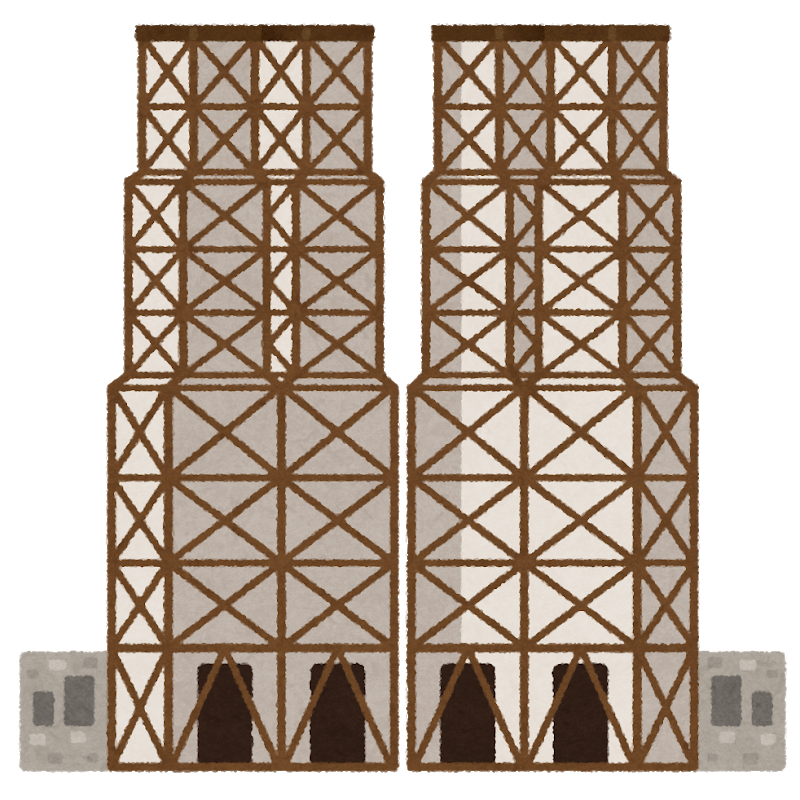 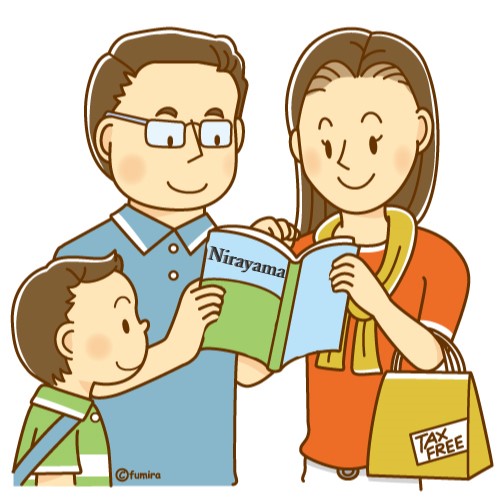 